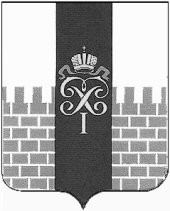 МУНИЦИПАЛЬНЫЙ СОВЕТМУНИЦИПАЛЬНОГО ОБРАЗОВАНИЯ ГОРОД ПЕТЕРГОФРЕШЕНИЕОб утверждении Положения«Об организации учета зеленых насаждений внутриквартального озеленения на территории муниципального образования город Петергоф»В соответствии с Законом Санкт-Петербургом «Об организации местного самоуправления в Санкт-Петербурге», Уставом муниципального образования город Петергоф Муниципальный Совет муниципального образования  город Петергоф РЕШИЛ:Утвердить Положение «Об организации учета зеленых насаждений внутриквартального озеленения на территории муниципального образования город Петергоф»  (Приложение на 3 листах).Настоящее решение вступает в силу со дня  обнародования.Настоящее Решение опубликовать в газете «Муниципальная перспектива»Положение «Об утверждении зеленых насаждений внутриквартального озеленения  на территории муниципального образования город Петергоф», утвержденное решением Муниципального Совета МО город Петергоф № 106-н от 14.09.2006 года, со вступлением в силу настоящего решения утрачивает силу.Контроль за исполнением настоящего Решения возложить на председателя Комитета Муниципального Совета МО г.Петергоф по городскому хозяйству Бабаяна Р.Ш.Глава муниципального образования –председатель  Муниципального Советамуниципального образования  город ПетергофМ.И.БарышниковПРИЛОЖЕНИЕк решению муниципального советамуниципального образования город Петергоф от  28 июня 2012 года № 55ПоложениеОб организации учета зеленых насаждений внутриквартальногоозеленения на территории муниципального образования город Петергоф1. Общие положения1.1. Учет зеленых насаждений внутриквартального озеленения на территории муниципального образования город Петергоф (далее - учет зеленых насаждений) осуществляется в целях получения и поддержания в актуальном состоянии достоверных данных о количественных показателях зеленых насаждений внутриквартального озеленения на территории муниципального образования город Петергоф и Санкт-Петербурга.1.2. Объектами учета являются зеленые насаждения внутриквартального озеленения - совокупность древесных, кустарниковых, травянистых растений и цветников на территориях зеленых насаждений внутриквартального озеленения, расположенных в границах кварталов, занятых зелеными насаждениями или предназначенные для озеленения, не имеющих непосредственного выхода к объектам улично-дорожной сети и использующихся в рекреационных целях преимущественно жителями квартала (далее - зеленые насаждения).1.3. Результаты учета зеленых насаждений отражаются в муниципальном реестре зеленых насаждений внутриквартального озеленения муниципального образования город Петергоф (далее - муниципальный реестр зеленых насаждений).2. Организация учета зеленых насаждений2.1. Учет зеленых насаждений организуется местной администрацией муниципального образования город Петергоф (далее - местная администрация).2.2. Учет зеленых насаждений осуществляется путем проведения обследований зеленых насаждений, расположенных на территории муниципального образования город Петергоф, и включения полученных при обследовании данных о количественных показателях зеленых насаждениях в муниципальный реестр зеленых насаждений.2.3. Обследование зеленых насаждений и включение полученных при обследовании данных о количественных показателях зеленых насаждениях в муниципальный реестр зеленых насаждений проводится ежегодно в срок до 31 декабря.2.4. Муниципальный реестр зеленых насаждений утверждается главой местной администрации ежегодно в срок до 1 марта.2.5. В течение десяти рабочих дней после утверждения муниципального реестра зеленых насаждений местная администрация направляет в Комитетпо благоустройству Санкт-Петербурга выписку из муниципального реестра зеленых насаждений, содержащую сведения об общей площади зеленых насаждений, а также о количестве учетных объектов.2.6. Ведение муниципального реестра зеленых насаждений осуществляется местной администрацией на электронном и бумажном носителях по форме согласно приложению 1 к настоящему Положению.2.7. Муниципальный реестр зеленых насаждений храниться в местной администрации муниципального образования город Петергоф.2.8. Результаты учета зеленых насаждений являются общедоступными и размещаются местной администрацией на официальном сайте муниципального образования город Петергоф в сети Интернет и публикуются в официальном периодическом издании муниципального образования город Петергоф. Приложение 1к Положению об организации учетазеленых насажденийвнутриквартального озелененияна территории муниципального образования город Петергоф УТВЕРЖДАЮГлава местной администрации муниципального образования город Петергоф _______________________________________(подпись) (ф.и.о.)« __________» 20_____ г.МУНИЦИПАЛЬНЫЙ РЕЕСТР ЗЕЛЕНЫХ НАСАЖДЕНИЙМУНИЦИПАЛЬНОГО ОБРАЗОВАНИЯ ГОРОД ПЕТЕРГОФ« 28 »  июня 2012 г.№  55N  
п/п Наименование учетной единицы       Единица измерения Единица измерения N  
п/п Наименование учетной единицы       кв. м  шт.   1  Общая площадь зеленых насаждений,        
в том числе:                             -     1.1 Под газонами                             -     1.2 Под кустарниками                         -     1.3 Под деревьями                            -     1.4 Под цветниками                           -     2  Количество деревьев                      -    3  Количество кустарников                   -    4  Количество цветов                        -    